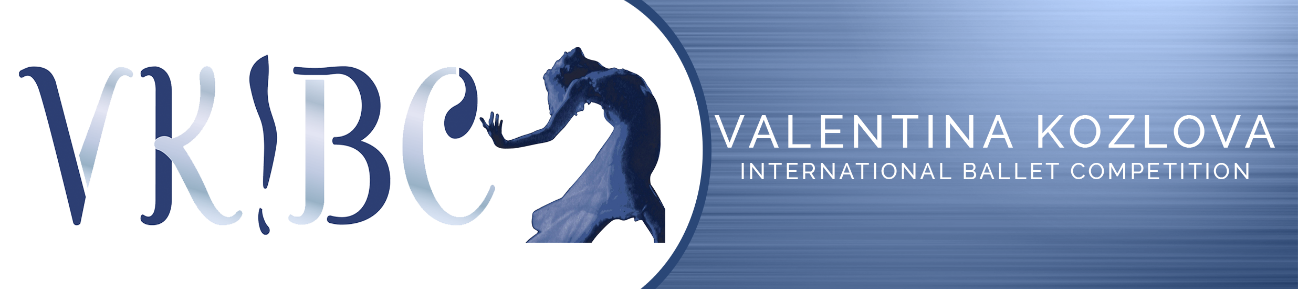 O Ballet Juvenil de Florianópolis, grupo de dança clássica, moderna e contemporânea, do Studio Cena de Dança, foi aprovado através do Prêmio Arte em Cena - seletiva Valentina Koslova International Ballet Competition 2018/19,nos dias de 19 a 21/10/2018 em Barueri – SP, com as alunas Mariana Tyska Peroni, Milena Lopes Marafioti Martins, Isabela Cabral Saqueti, mais as coreografias de conjunto Storm, de Jorge Luza e Perfume, de Patricia Sardá e Gabriel Ritzmann, para a final mundial que acontecerá na cidade de Nova Iorque, EUA, em março de 2019. Outros prêmios especiais foram alcançados pelo grupo nesta competição, que foram os seguintes:Isabela Cabral Saqueti, de apenas 12 anos, ganhou um figurino, a sua escolha, concedido por Andréa Delgado e também um arranjo de cabelo, concedido por Lydia maria Arte em Ballet, por ter sido escolhida a melhor solista de Prêmio Arte em Cena. Isabela Ganhou também o prêmio de primor técnico, artístico e físico, que significa a melhor bailarina de todo o festival, compreendendo entre todos os participantes, de 11 a 26 anos, ganhou tbm a maior nota com média 10,0 na sua categoria, Youth (infantil);eA Coreografia clássica, Perfume, de Patricia Sardá e Gabriel Ritzmann ganhou o melhor Conjunto, com média 9,9. Estamos muito felizes e orgulhosos! Felicidade que não cabe no peito e palavras não expressam os sentimentos de gratidão a todos os envolvidos, de felicidade, orgulho e satisfação! Parabéns Ballet Juvenil de Florianópolis, do Studio Cena de Dança por ter alcançado tamanho prêmio e continuemos na luta para o bom desempenho na grande final mundial em Nova Iorque!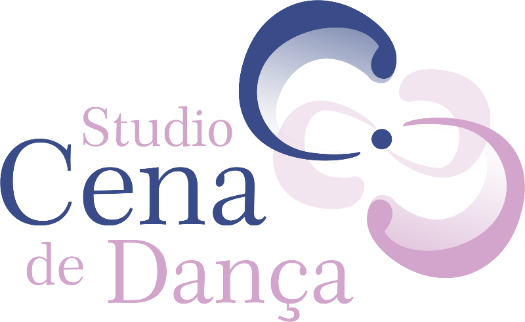 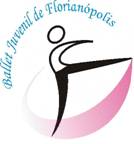 